Эволюция звезд. Прочитайте материал. Выполните заданияСпишите:Звезды классифицируются  по температуре, цвету, размеру.Звезды  делятся на классы по температуре (цвету): красные, желтые, белые, голубовато-белые, голубыеЗвезды классифицируются по размеру: гиганты (в десятки раз больше солнца), сверхгиганты (в сотни раз больше Солнца),карлики (равные или меньше  Солнца) Наше Солнце относится  классу звезд желтые карлики.          Изучение нового материала:Найдите в интернете  определение понятия эволюцияДиаграмма Герцшпрунга-Рассела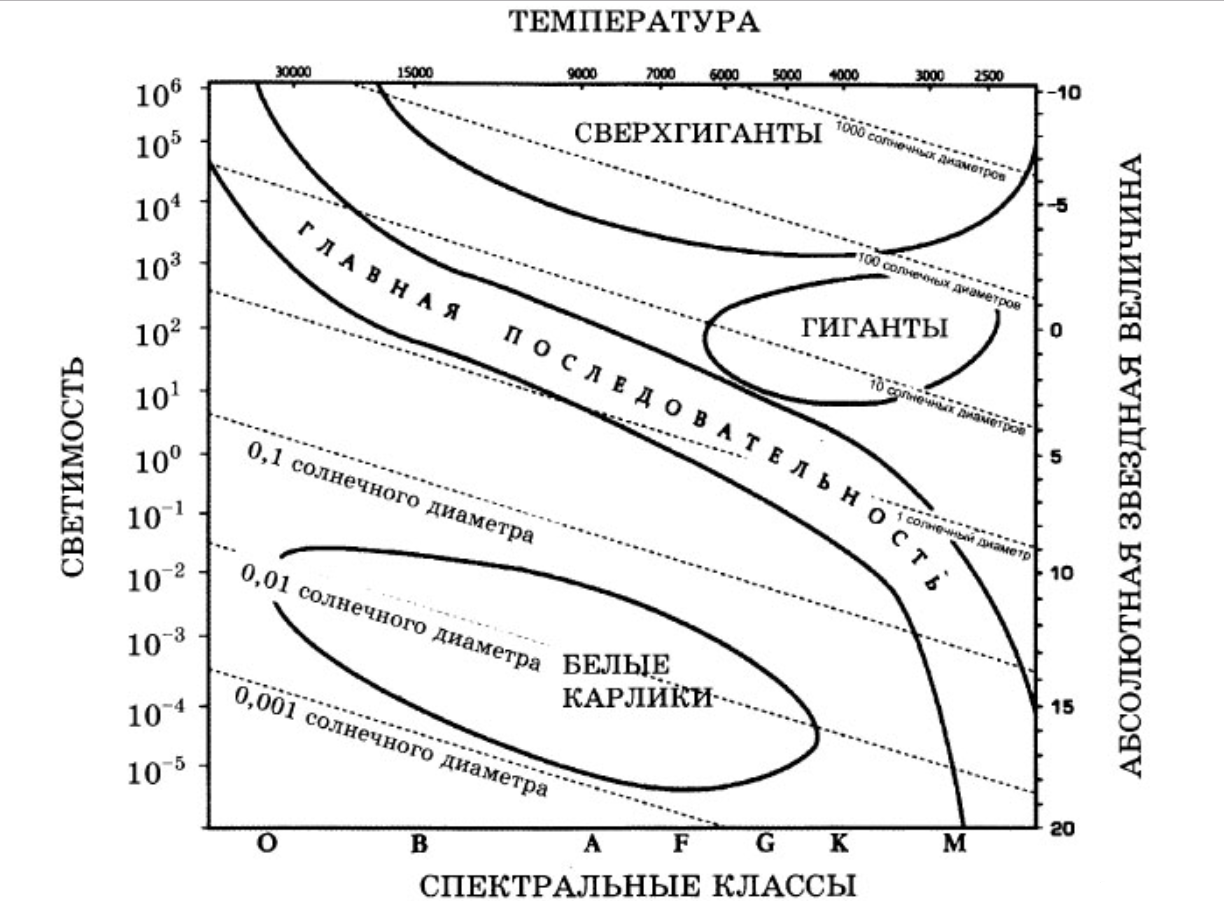 Большинство звезд большую часть жизни проводят на главной последовательности диаграммы Герцшпрунга-Рассела. Продолжительность жизни звезды и  ее эволюция зависят от массы.   Запишите цепочки  эволюции звезд.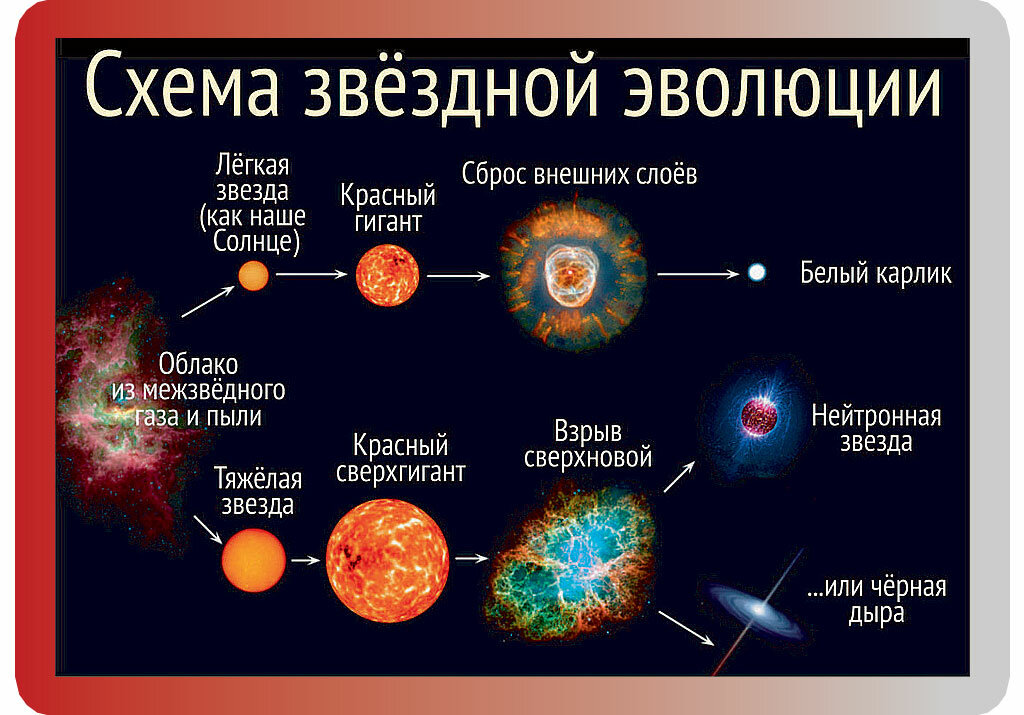 Случай №1 – Эволюция легких звезд (масса меньше 1,5 масс Солнца) Звезда зарождается в газо-пылевом облаке, затем превращается в протозвезду, затем в звезду главной последовательности. В этом состоянии она находится на главной последовательности диаграммы Герцшпрунга-Рассела около 5 млрд лет. После этого она начинает превращаться в красный гигант,  а затем в белы карлик. Переход в нестабильное состояние связан с выгоранием водорода в недрах звезды.      3.3 Случай №2 – Эволюция  тяжелых звезд (масса больше 1,5 масс Солнца). Звезда зарождается в газо-пылевом облаке, затем превращается в протозвезду, затем в звезду главной последовательности голубой гигант. В этом состоянии она находится на главной последовательности диаграммы Герцшпрунга-Рассела около 5 млн лет. После этого она начинает превращаться в красный сверхгигант гигант, а затем взрывается как сверхновая. После этого на месте ядра остается нейтронная звезда (слайд №18) или черная дыра. Ученики записывают цепочку эволюции тяжелых звезд. Закрепление материала Выберите правильные ответыРеакции синтеза тяжёлых элементов при слиянии лёгких ядер, происходящие в недрах звёзд называются:А. Ядерными;Б. Термоядерными;В. Химическими.Какая звезда изображена на картинке?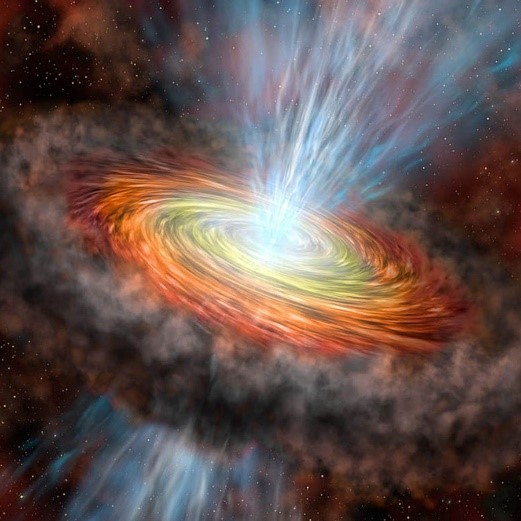 А) Протозвезда.Б) Новая звезда.В) Сверхновая звезда.Г) Нейтронная звезда.3. Цвет звезды зависит от…А) от яркости звезды.Б) от температуры в фотосфере.В) от порядка яркости.Г) от компонентов состава звезды.Выполненную работу отправляйте на адрес электронной почты fedorova1975evgeniya@yandex.ru. В названии файла указывайте фамилию, номер группы и предмет.